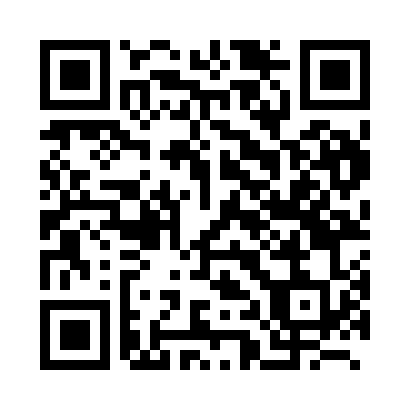 Prayer times for Zuidheikant, BelgiumMon 1 Jul 2024 - Wed 31 Jul 2024High Latitude Method: Angle Based RulePrayer Calculation Method: Muslim World LeagueAsar Calculation Method: ShafiPrayer times provided by https://www.salahtimes.comDateDayFajrSunriseDhuhrAsrMaghribIsha1Mon3:135:281:446:0610:0012:072Tue3:145:291:446:069:5912:073Wed3:145:291:446:069:5912:074Thu3:155:301:446:069:5812:065Fri3:155:311:456:069:5812:066Sat3:165:321:456:069:5712:067Sun3:165:331:456:059:5712:068Mon3:165:341:456:059:5612:069Tue3:175:351:456:059:5512:0510Wed3:175:361:456:059:5512:0511Thu3:185:371:466:059:5412:0512Fri3:185:381:466:059:5312:0513Sat3:195:391:466:049:5212:0414Sun3:195:401:466:049:5112:0415Mon3:205:411:466:049:5012:0416Tue3:215:431:466:049:4912:0317Wed3:215:441:466:039:4812:0318Thu3:225:451:466:039:4712:0219Fri3:225:461:466:039:4612:0220Sat3:235:481:466:029:4412:0121Sun3:235:491:466:029:4312:0122Mon3:245:501:466:019:4212:0023Tue3:245:521:466:019:4112:0024Wed3:255:531:466:009:3911:5925Thu3:255:551:466:009:3811:5926Fri3:265:561:465:599:3611:5827Sat3:275:571:465:599:3511:5728Sun3:275:591:465:589:3311:5729Mon3:286:001:465:579:3211:5630Tue3:286:021:465:579:3011:5531Wed3:296:031:465:569:2911:54